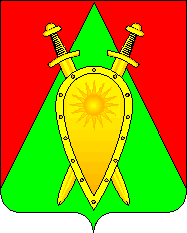 ДУМА ГОРОДСКОГО ОКРУГА ЗАТО П. ГОРНЫЙР Е Ш Е Н И Е26 января 2021 года	          	              	                                                     № 06Об установлении границ территориального общественного самоуправления «Притяжение» в городском округе ЗАТО п.ГорныйВ соответствии ст. 27 Федерального закона от 06 октября 2003 года № 131 Ф3 «Об общих принципах организации местного самоуправления в Российской Федерации», Уставом городского округа ЗАТО п.Горный, решением Думы городского округа ЗАТО п.Горный от 08 декабря 2020 года № 41 «О территориальном общественном самоуправлении в городском округе ЗАТО п.Горный»ДУМА ГОРОДСКОГО ОКРУГА РЕШИЛА:1.	Установить границы территории территориального общественного самоуправления «Притяжение» согласно приложению.2.	Настоящее решение вступает в силу после его официального опубликования (обнародования).3.	Настоящее решение опубликовать (обнародовать) на официальном сайте городского округа ЗАТО п. Горный http:// горный.забайкальскийкрай.рф.Председатель Думы городского округа ЗАТО п.Горный                                                                    Ю.А.ЛовчиковаГлава ЗАТО п.Горный      	               	                                                  Т.В.КарнаухПриложениек решению Думы городскогоокруга ЗАТО п.Горныйот «26» января 2021 года № 06ГРАНИЦЫ ТЕРРИТОРИИ,на которой осуществляется территориальное общественное самоуправление «Притяжение» в городском округе ЗАТО п.ГорныйГраницами территории, на которой осуществляется территориальное общественное самоуправление «Притяжение» в городском округе ЗАТО п.Горный является территория многоквартирного дома № 179 а также элементы озеленения и благоустройства, иные объекты, предназначенные для обслуживания, эксплуатации и благоустройства городского округа ЗАТО п.Горный. Численность населения, проживающего в границах территориального общественного самоуправления, составляет 159 чел., достигшие 16-ти летнего возраста.Схема описания границ территории: 